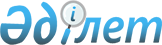 "Жеке қосалқы шаруашылықтың болуы туралы анықтама беру" мемлекеттік қызмет регламентін бекіту туралы
					
			Күшін жойған
			
			
		
					Павлодар облысы Качир аудандық әкімдігінің 2012 жылғы 20 қарашадағы N 446/16 қаулысы. Павлодар облысының Әділет департаментінде 2012 жылғы 19 желтоқсанда N 3291 тіркелді. Күші жойылды - Павлодар облысы Качир аудандық әкімдігінің 2013 жылғы 19 маусымдағы N 182/6 қаулысымен      Ескерту. Күші жойылды - Павлодар облысы Качир аудандық әкімдігінің 19.06.2013 N 182/6 қаулысымен.

      Қазақстан Республикасының 2000 жылғы 27 қарашадағы "Әкімшілік рәсімдер туралы" Заңының 9-1-бабы 4-тармағына, Қазақстан Республикасы Үкіметінің 2010 жылғы 20 шілдедегі "Жеке және заңды тұлғаларға көрсетілетін мемлекеттік қызметтердің тізілімін бекіту туралы" N 745 қаулысына сәйкес, мемлекеттік қызметті сапалы көрсету мақсатында Качир ауданының әкімдігі ҚАУЛЫ ЕТЕДІ:



      1. Қоса берілген "Жеке қосалқы шаруашылықтың болуы туралы анықтама беру" мемлекеттік қызмет регламенті бекітілсін.



      2. Осы қаулының орындалуын бақылау аудан әкімінің орынбасары А.Б. Жармағамбетовке жүктелсін.



      3. Осы қаулы алғаш ресми жарияланғаннан кейін он күнтізбелік күн өткен соң қолданысқа енгізіледі.      Аудан әкімі                                Н. Күлжан

Качир ауданы әкімдігінің

2012 жылғы 20 қарашадағы

N 446/16 қаулысымен   

бекітілген        

"Жеке қосалқы шаруашылықтың болуы туралы анықтама беру"

мемлекеттік қызметінің регламенті 

1. Жалпы ережелер

      1. Осы "Жеке қосалқы шаруашылықтың болуы туралы анықтама беру" Қазақстан Республикасы Үкіметінің 2009 жылғы 31 желтоқсандағы N 2318 қаулысымен бекітілген "Жеке қосалқы шаруашылықтың болуы туралы анықтама беру" стандарты (әрі қарай - Стандарт) сәйкес дайындалды.



      2. Мемлекеттік қызмет Качир ауданы ауыл және ауылдық округтері әкімдерінің аппараттары мемлекеттік мекемелерімен (бұдан әрі – уәкілетті орган) осы регламенттің 1-қосымшасында көрсетілген мекен-жайлар бойынша демалыс пен мереке күндерін қоспағанда аптасына бес күн сағат 9.00-ден 18.30-ге дейін, түскі үзіліс сағат 13.00-ден 14.30-ге дейін ұсынылады.

      Сондай-ақ балама негізінде Тереңкөл ауылы, Тургенев көшесі, 85а мекенжайы бойынша халыққа қызмет көрсету орталығы арқылы ұсынылады (әрі қарай - орталық).



      3. Көрсетілетін мемлекеттік қызметтің нысаны – автоматтандырылмаған.



      4. Мемлекеттік қызмет көрсетудің нәтижесі жеке қосалқы шаруашылықтың болуы туралы анықтама (қағаз жеткізгіште) не мемлекеттік қызмет ұсынудан бас тарту туралы дәлелді жауап болып табылады.



      5. Мемлекеттік қызмет көрсету тәртібі туралы ақпаратты уәкілетті орган ғимаратында, орталықта орналасқан стенттерден алуға болады.



      6. Мемлекеттік қызмет туралы ақпарат Качир ауданы әкімдігі ресми сайтында www.terenkol.pavlodar.gov.kz. орналасқан. 

2. Мемлекеттік қызмет көрсету үдерісіндегі әрекет

(өзара әрекеттілік) реттілігінің сипаттамасы

      7. Мемлекеттік қызмет көрсету мерзімдері:

      1) мемлекеттік қызмет өтініш берілген сәттен бастап 2 (екі) жұмыс күні ішінде көрсетіледі;

      2) өтініш беруші өтініш берген күні көрсетілетін мемлекеттік қызметті алғанға дейінгі күтудің ең жоғары шекті уақыты – 10 (он) минуттан аспайды;

      3) мемлекеттік қызметті алушыға қызмет көрсетудің ең жоғары шекті уақыты – 10 (он) минуттан аспайды.



      8. Мемлекеттік қызмет тегін көрсетіледі.



      9. Стандарттың 16-тармағында қарастырылған жағдайларда мемлекеттік қызметті көрсетуден бас тартылады. 

3. Мемлекеттік қызмет көрсету үдерісіндегі

іс-әрекет (өзара іс-қимыл) тәртібінің сипаттамасы

      10. Мемлекеттік қызмет тұтынушының өзі, немесе сенімхат негізінде әрекет ететін сенімді өкіл келгенде ұсынылады.



      11. Мемлекеттік қызмет алу үшін стандарттың 11-тармағында белгіленген құжаттарды ұсынады.



      12. Уәкілетті орган құжат мазмұны туралы ақпараттарды сақтау, қорғау және құпияда сақтау қажет.



      13. Мемлекеттік қызмет көрсету үдерісіне тұтынушының уәкілетті органға тікелей өтініш беруі кезінде мынадай құрылымдық-функционалдық бірліктер қатысады:

      1) уәкілетті органның маманы;

      2) ауылдық және ауылдық округтің әкімі.



      14. Осы регламенттің 2-қосымшасында әрбір іс-әрекеттің орындалу мерзімін көрсете отырып, әрбір құрылымдық-функционалды бірліктер қарапайым іс-әрекеттер (рәсімдер) реттілігінің мәтіндік кестелік сипаттамасы келтірілген.



      15. Осы регламенттің 3-қосымшасында олардың сипаттамасына сай іс-әрекеттердің қисынды реттілігі (мемлекеттік қызмет көрсету үдерісінде) мен құрылымдық-функционалды бірліктер арасындағы өзара байланысты көрсететін нобайы ұсынылған. 

4. Мемлекеттік қызмет көрсететін

лауазымды тұлғалардың жауапкершілігі

      16. Уәкілетті органның лауазымды тұлғаларына мемлекеттік қызмет көрсету барысында олардың шешім қабылдау мен әрекетімен (әрекетсіздігіне) Қазақстан Республикасының заңнамасымен қарастырылған тәртіпте жауапкершілік жүктеледі.

"Жеке қосалқы шаруашылықтың болуы 

туралы анықтама беру"      

мемлекеттік қызметінің регламентіне

1-қосымша             

Качир ауданының ауылдар, ауылдық

округтер әкімдері аппараттарының тізбесі

"Жеке қосалқы шаруашылықтың болуы 

туралы анықтама беру"      

мемлекеттік қызметінің регламентіне

2-қосымша             

Құрылымдық-функционалдық бірліктердің

іс-әрекеттерінің сипаттамасы

"Жеке қосалқы шаруашылықтың болуы 

туралы анықтама беру"      

мемлекеттік қызметінің регламентіне

3-қосымша             

Жеке қосалқы шаруашылығының болуы туралы

анықтама беру үдерісінің сызбасы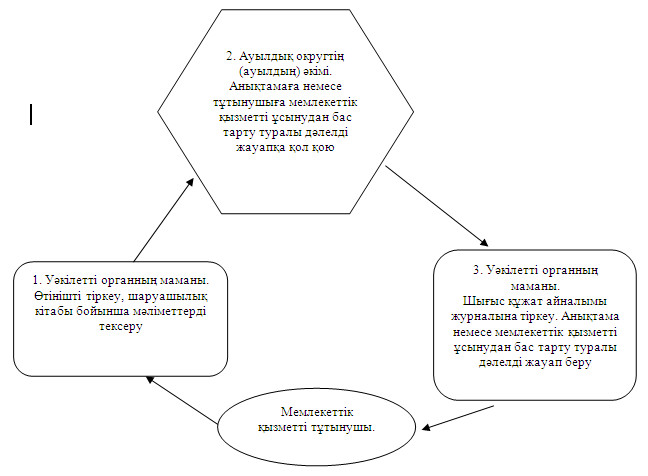 
					© 2012. Қазақстан Республикасы Әділет министрлігінің «Қазақстан Республикасының Заңнама және құқықтық ақпарат институты» ШЖҚ РМК
				р/с N
Ауылдық округі әкімі аппаратының толық атауы
Елді мекен атауы
Байланыс телефоны
Заңды мекен жайы
Сайт мекен жайы
1"Байқоныс ауылдық округі әкімінің аппараты" ММБайқоныс а., Қызылтаң а., Тілеубай а.(871833)95490Байқоныс а, Гвардейский к.,15жоқ2"Береговой ауылдық округі әкімінің аппараты" ММБереговой а., Осьмерыжск а., Зеленая Роща а., Луговое а., Тихомировка а.(871833)94396Береговой а., Намазбаев к., 1жоқ3"Березовка ауылдық округі әкімінің аппараты" ММБерезовка а., Малые –Березняки а.(871833)98642Березовка а., Советов к., 1жоқ4"Бобровка ауылдық округі әкімінің аппараты"ММЖаңабет а., Жасқайрат а., Бобровка а.(871833)93450Жаңабет а., 60 лет Октября к., 25жоқ5"Верненка ауылдық округі әкімінің аппараты" ММЛьвовка а.(871833)21762Львовка а., Киров к.,25жоқ6"Воскресен ауылдық округі әкімінің аппараты"ММВоскресенка а.(871833)23131Воскресен а., 70 лет Октября к.,1жоқ7"Жаңа-Құрылыс ауылдық округі әкімінің аппараты"ММТрофимовка а., Тегістік а., Покровка а., Жаңа - Құрылыс а.(871833)91597Трофимовка а., М-Горького к.13жоқ8"Ивановка ауылдық округі әкімінің аппараты"ММИвановка а., Новоспасовка а.(871833)22242Ивановка а., Советов к., 21жоқ9"Калиновка ауылдық округі әкімінің аппараты" ММКалиновка а., Қызылдау а., Қаратал а.(871833)21386Калиновка а., Победы к.,50жоқ10"Коммунар ауылдық округі әкімінің аппараты"ММФрументьевка а.(871833)99783Коммунар а., Школьная к.,

 29жоқ11"Октябрь ауылдық округі әкімінің аппараты" ММОктябрьск а., Мотоғұл а., Первомай а., Лесное а., Благовещенка а.(871833)97585Октябрьск а., Панфилова к., 3жоқ12"Песчан ауылдық округі әкімінің аппараты" ММПесчаное а., Қарасуық а.(871833)26897Песчаное а., Шоссейная к., 5жоқ13"Тереңкөл ауылдық округі әкімінің аппараты" ММТереңкөл а, Ынталы а., Юбилейное а.(871833)21494Тереңкөл а.,Тургенев к., 85ажоқ14"Федоровка ауылдық округі әкімінің аппараты" ММФедоровка а., Конторка а., Воронцовка а.(871833)40206Федоров а., Школьная к.жоқНегізгі үдерістің іс-әрекеті (барысы, жұмыс ағыны)
1.Іс-әрекеттің (барысының, жұмыс ағынының) N1232.Құрылымдық-функционалдық бірліктердің  атауыУәкілетті органның маманыАуылдың немесе ауылдық округтің әкіміУәкілетті органның маманы3.Іс-әрекеттің (үдерістің, рәсімнің, операцияның) атауы және оның сипаттамасыөтінішті тіркеу, шаруашылық кітабы бойынша мәліметтерді тексеруАнықтамаға немесе тұтынушыға мемлекеттік қызметті ұсынудан бас тарту туралы дәлелді жауапқа қол қоюШығыс құжат айналымы журналына тіркеу4.Аяқтау нысаны (деректер, құжат, ұйымдық-өкімгерлік шешім)Анықтаманы толтыру және қол қою немесе тұтынушыға мемлекеттік қызметті ұсынудан бас тарту туралы дәлелді жауапты жазуАнықтама немесе тұтынушыға мемлекеттік қызметті ұсынудан бас тарту туралы дәлелді жауапАнықтама немесе қызметті ұсынудан бас тарту туралы дәлелді жауап беру5.Орындалу мерзімдері10 минуттан аспайды5 минуттан аспайды5 минуттан аспайды